Das BinärsystemWarum arbeitet der Computer nur mit den Zahlen 0 und 1?In den elektronischen Schaltungen des Rechners werden die Zahlen mit Hilfe von „Schaltern“ dargestellt.Diese Schalter haben genau zwei Zustände: offen oder geschlossen.Deshalb ist hier ein Zahlensystem geeignet, das mit nur zwei Ziffern auskommt:
das Binärsystem.In den echten Schaltungen werden aber nicht mechanische Schalter eingesetzt, sondern Transistoren, weil diese...sehr klein sind
In einem modernen Prozessor gibt es etliche Millionen Transistoren.sehr schnell sind
Zum Umschalten brauchen sie weniger als eine Milliardstel Sekunde.Sämtliche Daten, die ein Computer verarbeiten soll, müssen also in Binärzahlen umgewandelt werden, ganz gleich, ob es sich um Dezimalzahlen, Textzeichen, Töne oder Bilder handelt.Unser vertrautes Dezimalsystem arbeitet mit zehn Ziffern, nämlich 0 – 9.Das Binärsystem kennt hingegen nur die zwei Ziffern 0 und 1.Umwandlung von  Dezimalzahlen in BinärzahlenDu kannst eine Dezimalzahl auf einfache Weise umwandeln und das Ergebnis mit dem Windows Taschenrechner überprüfen.Beispiel: Stelle die Dezimalzahl 25 als Binärzahl dar.1. Schritt: Umwandlung von HandVorgehen: 	Du musst die gegebene Zahl fortlaufend durch 2 dividieren und den Divisionsrest notieren, so lange bis der Dividend 0 geworden ist.Also:	25 : 2 = 12	Rest: 1Dann:	12 : 2 = 6	Rest: 0Vollständige Darstellung:Der Dezimalzahl 25 entspricht also die Binärzahl 11001.2. Schritt: Überprüfen des Ergebnisses mit dem Windows-TaschenrechnerVorgehen: 	Starte den Taschenrechner.
Du findest ihn unter Start – Alle Programme – Zubehör – Rechner

Der Rechner kennt zwei Darstellungen:

 Standard	Wissenschaftlich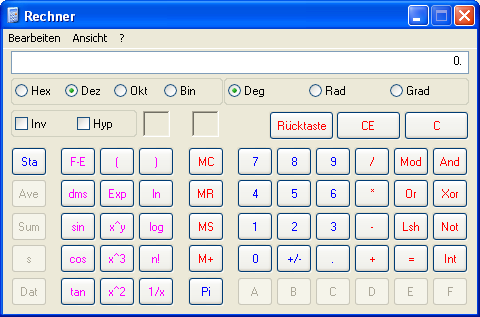 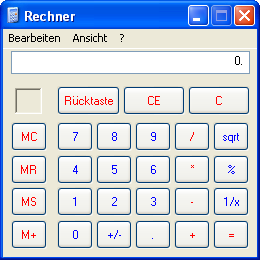 Gib in der wissenschaftlichen Darstellung die Zahl 25 ein und klicke dann auf Bin. Die Zahl wird jetzt binär dargestellt.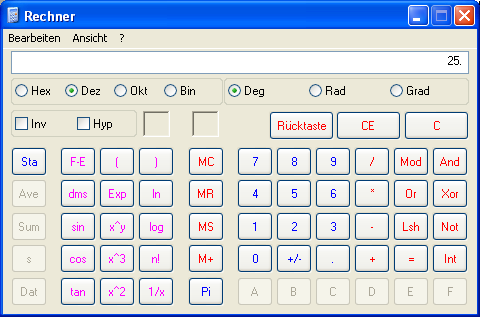 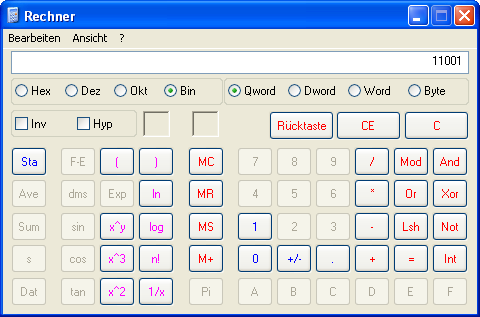 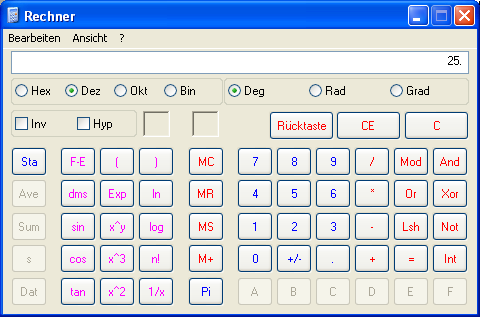 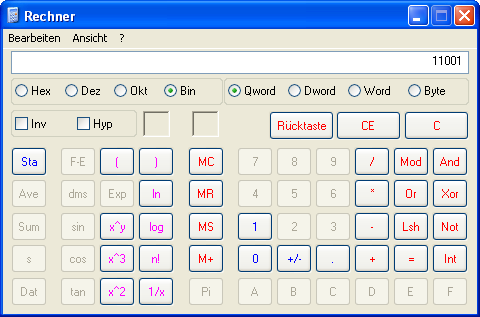 Umwandlung von  Binärzahlen in DezimalzahlenVergleich zwischen Dezimalsystem und BinärsystemWelchen Wert haben die Ziffern in der Dezimalzahl  46’703?Stellenwerte im Dezimalsystem4·10’000 + 6·1000 + 7·100 + 0·10 + 3·1 = 46’703Auf gleiche Weise kannst du den Wert einer Binärzahl ermitteln. Die Stellenwerte sind aber anders.Welchen Wert haben die Ziffern der Binärzahl 11101?Stellenwerte im Binärsystem1·16 + 1·8 + 1·4 + 0·2 + 1·1 = 16 + 8 + 4 + 0 + 1 = 29Der Binärzahl 11101 entspricht also die Dezimalzahl 29.Überprüfung mit dem RechnerKlicke auf Bin und gib die Ziffern 11101 ein.
Klicke dann auf Dez  die Zahl wird jetzt dezimal dargestellt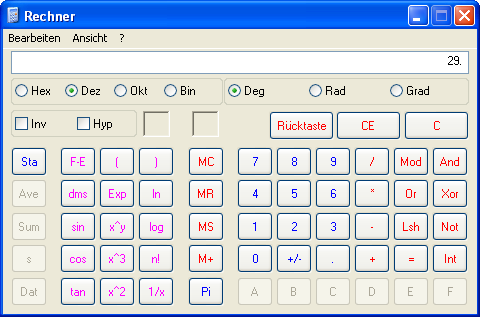 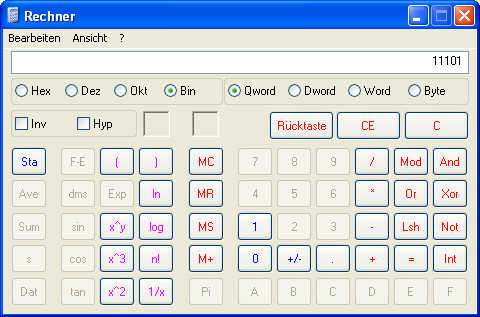 Bits und BytesBit	Ein Bit ist eine einzelne Ziffer in einer Binärzahl. Das Wort ist abgeleitet vom englischen Begriff „binary digit“ = BinärzifferByte	Eine achtstellige Binärzahl ist ein ByteFür grössere Einheiten werden die Grössenbegriffe Kilobyte, Megabyte und  Gigabyte verwendet.Achtung	Diese Begriffe haben aber nicht genau die gewohnte Grösse.

Im Dezimalsystem stehen

1 Kilo für 1’000
1 Mega = 1'000 Kilo  = 1'000'000		(Million)
1 Giga = 1'000 Mega = 1'000'000'000		(Milliarde)

	Im Binärsystem bedeuten aber:Kilobyte (KB)	1 Kilobyte = 1'024 Bytes (= 210  Bytes).Megabyte (MB)	1 Megabyte = 1'024 Kilobytes (= 220 Bytes)Gigabyte (GB)	1 Gigabyte = 1'024 Megabytes (= 230 Bytes)Rest25 : 2 =12112 : 2 =606 : 2 =303 : 2 = 111 : 2 =0111001usw.10’000er1000er100er10er1erIm Dezimalsystem wird bei jedem Schritt nach links der Stellenwert 10 mal grösser.104103102101100Im Dezimalsystem wird bei jedem Schritt nach links der Stellenwert 10 mal grösser.46703Im Dezimalsystem wird bei jedem Schritt nach links der Stellenwert 10 mal grösser.usw.16er8er4er2er1erIm Binärsystem wird bei jedem Schritt nach links der Stellenwert 2 mal grösser.2423222120Im Binärsystem wird bei jedem Schritt nach links der Stellenwert 2 mal grösser.11101Im Binärsystem wird bei jedem Schritt nach links der Stellenwert 2 mal grösser.BitBitBitBitBitBitBitBit10011101ByteByteByteByteByteByteByteByte